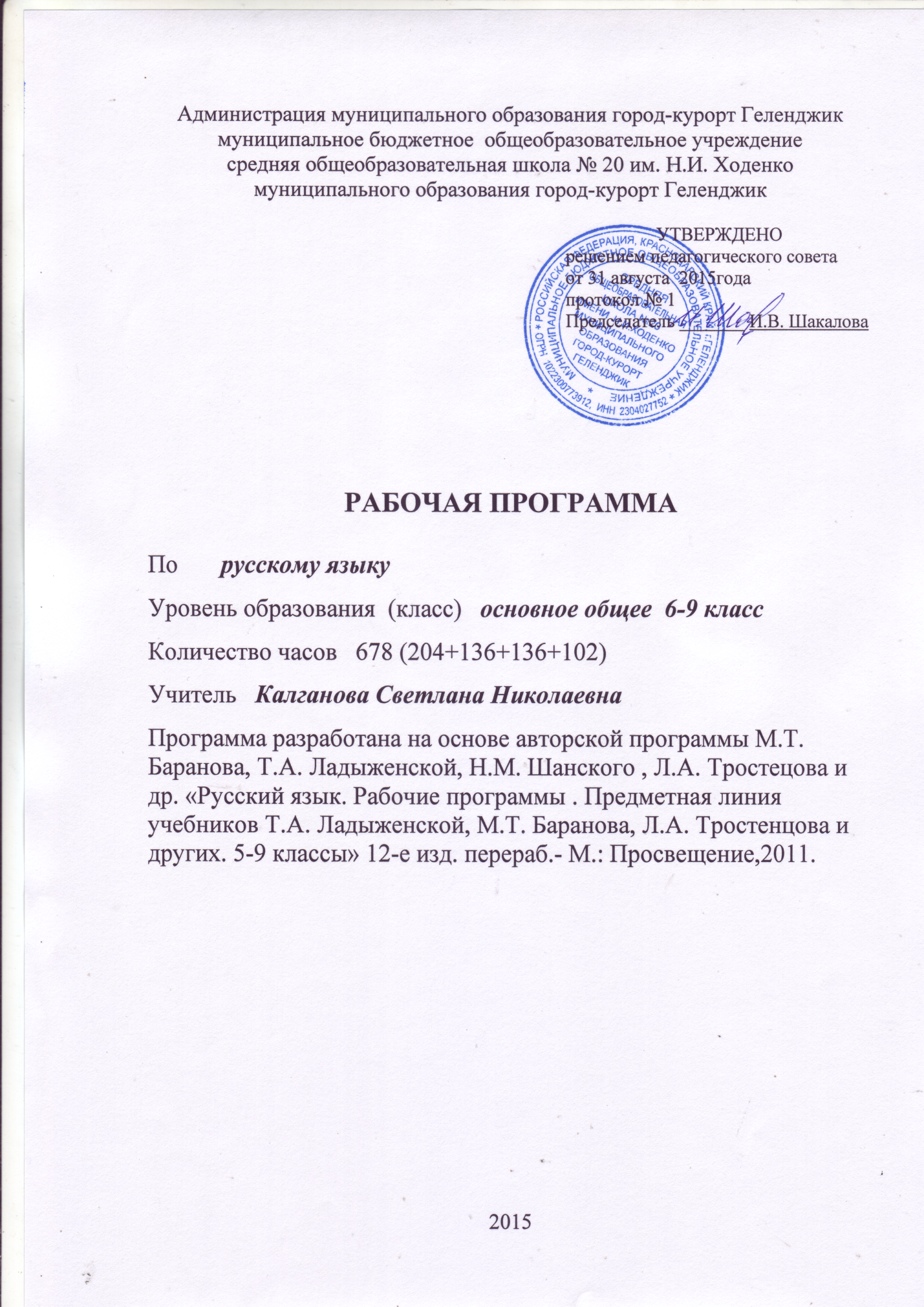 1. Пояснительная запискаРабочая программа учебного предмета «Русский язык» для 6-9 классов общеобразовательных учреждений (базовый уровень) составлена на основе следующих документов:- Федерального компонента государственного стандарта среднего (полного) образования на базовом уровне;- Федерального базисного учебного плана;- Программы по русскому языку для 6-9 классов М. Т. Баранова, Т. А. Ладыженской, Н. М. Шанского(Москва, «Просвещение», .) Данная программа отражает обязательное для усвоения в основной школе содержание обучения русскому языку.    -  программа по русскому языку для 6 и 7 классов создана на основе Примерной программы основного общего образования по русскому языку, (Москва, «Просвещение» 2010г.)Программа детализирует и раскрывает содержание стандарта, определяет общую стратегию обучения, воспитания и развития учащихся средствами учебного предмета в соответствии с целями изучения русского языка, которые определены стандартом.Цели и задачи обучения:Курс русского языка направлен на достижение следующих целей:воспитание гражданственности и патриотизма, любви к русскому языку, сознательного отношения к языку как духовной ценности, средству общения и получения знаний в разных сферах человеческой деятельности;развитие речевой и мыслительной деятельности, коммуникативных умений и навыков, обеспечивающих свободное владение русским литературным языком в разных сферах и ситуациях общения; готовности и способности к речевому взаимодействию; потребности в речевом самосовершенствовании;освоение знаний о русском языке, его устройстве и функционировании в различных сферах и ситуациях общения, стилистических ресурсах, основных нормах русского литературного языка и речевого этикета; обогащение словарного запаса и расширение круга используемых грамматических средств;формирование умений опознавать, анализировать, классифицировать языковые факты, оценивать их с точки зрения нормативности, соответствия сфере и ситуации общения, осуществлять информационный поиск, извлекать и преобразовывать необходимую информацию;применение полученных знаний и умений в собственной речевой практике.Реализация указанных целей достигается в процессе формирования и развития следующих предметных компетенций: коммуникативной, языковой и лингвистической (языковедческой), культуроведческой.Период обучения в 5-9 классах охватывает практически все этапы становления языковой личности. Задачей обучения в этих классах является развитие и совершенствование способностей учащихся к речевому взаимодействию и социальной адаптации. На базовом уровне обучения предусматривается углубление и расширение знаний о языковой норме и ее разновидностях, нормах речевого поведения в различных сферах общения, совершенствование умений моделировать свое речевое поведение в соответствии с условиями и задачами общенияОбщая характеристика учебного предмета Рабочая программа по предмету «Русский язык» предназначена для реализации в общеобразовательной школе. Ориентирована на учащихся 6- 9 классов. Предмет «Русский язык» входит в образовательную область «Филология».Программа построена с учетом принципов системности, научности и доступности, а также преемственности и перспективности между различными разделами курса. Содержание курса русского (родного) языка в основной школе обусловлено общей нацеленностью образовательного процесса на достижение метапредметных и предметных целей обучения, что возможно на основе компетентностного подхода, который обеспечивает формирование и развитие коммуникативной, языковой и лингвистической (языковедческой) и культуроведческой компетенций.         Коммуникативная компетенция предполагает овладение видами речевой деятельности и основами культуры устной и письменной речи, базовыми умениями и навыками использования языка в жизненно важных для данного возраста сферах и ситуациях общения. Коммуникативная компетентность проявляется в умении определять цели коммуникации, оценивать речевую ситуацию, учитывать намерения и способы коммуникации партнера, выбирать адекватные стратегии коммуникации, быть готовым к осмысленному изменению собственного речевого поведения.         Языковая и лингвистическая (языковедческая) компетенции формируются на основе овладения необходимыми знаниями о языке как знаковой системе и общественном явлении, его устройстве, развитии и функционировании; освоения основных норм русского литературного языка; обогащения словарного запаса и грамматического строя речи учащихся; формирования способности к анализу и оценке языковых явлений и фактов, необходимых знаний о лингвистике как науке, ее основных разделах и базовых понятиях; умения пользоваться различными видами лингвистических словарей. 	Культуроведческая компетенция предполагает осознание родного языка как формы выражения национальной культуры, понимание взаимосвязи языка и истории народа, национально-культурной специфики русского языка, освоение норм русского речевого этикета, культуры межнационального общения; способность объяснять значения слов с национально-культурным компонентом.Усиление коммуникативно-деятельностной направленности курса русского (родного) языка, нацеленность его на метапредметные результаты обучения являются важнейшими условиями формирования функциональной грамотности как способности человека максимально быстро адаптироваться во внешней среде и активно в ней функционировать. 	Основными индикаторами функциональной грамотности, имеющей метапредметный статус, являются: коммуникативные универсальные учебные действия : владеть всеми видами речевой деятельности, строить продуктивное речевое взаимодействие со сверстниками и взрослыми; адекватно воспринимать устную и письменную речь; точно, правильно, логично и выразительно излагать свою точку зрения по поставленной проблеме; соблюдать в процессе коммуникации основные нормы устной и письменной речи и правила русского речевого этикета.; познавательные универсальные учебные действия: формулировать проблему, выдвигать аргументы, строить логическую цепь рассуждения, находить доказательства, подтверждающие или опровергающие тезис; осуществ-лять библиографический поиск, извлекать необходимую информацию из различных источников; определять основную и второстепенную информацию, осмысливать цель чтения, выбирая вид чтения в зависимости от коммуникативной цели; применять методы информационного поиска, в том числе с помощью компьютерных средств; перерабатывать, систематизировать информацию и предъявлять ее разными способами ; регулятивные универсальные учебные действия: ставить и адекватно формулировать цель деятельности, планировать последовательность действий и при необходимости изменять ее; осуществлять самоконтроль, самооценку, самокоррекцию . Процесс обучения должен быть ориентирован не только на формирование навыков анализа языка, способности классифицировать языковые явления и факты, но и на воспитание речевой культуры, формирование таких жизненно важных умений, как использование различных видов чтения, информационная переработка текстов, различные формы поиска информации и разные способы передачи ее. Таким образом, обучение русскому (родному) языку в основной школе должно обеспечить общекультурный уровень человека.  Основные содержательные линииНаправленность курса русского (родного) языка на формирование коммуникативной, языковой и лингвистической (языковедческой) и культуроведческой компетенций нашла отражение в структуре программы. В ней выделяются три сквозные содержательные линии, обеспечивающие формирование указанных компетенций: • содержание, обеспечивающее формирование коммуникативной компетенции; • содержание, обеспечивающее формирование языковой и лингвистической (языковедческой) компетенций; • содержание, обеспечивающее формирование культуроведческой компетенции. 	Первая содержательная линия представлена в программе разделами, изучение которых направлено на сознательное формирование навыков речевого общения: «Речь и речевое общение», «Речевая деятельность», «Текст», «Функциональные разновидности языка». 	Вторая содержательная линия включает разделы, отражающие устройство языка и особенности функционирования языковых единиц: «Общие сведения о языке», «Фонетика и орфоэпия», «Графика», «Морфемика и словообразование», «Лексикология и фразеология», «Морфология», «Синтаксис», «Культура речи», «Правописание: орфография и пунктуация». 	Третья содержательная линия представлена в программе разделом «Язык и культура», изучение которого позволит раскрыть связь языка с историей и культурой народа. 	В учебном процессе указанные содержательные линии неразрывно взаимосвязаны и интегрированы. При изучении каждого раздела курса учащиеся не только получают соответствующие знания и овладевают необходимыми умениями и навыками, но и совершенствуют виды речевой деятельности, развивают различные коммуникативные умения, а также углубляют представление о родном языке как национально-культурном феномене. Предмет «Русский язык принадлежит образовательной области «Филология»Изучение русского языка на ступени основного общего образования направлено на достижение следующих целей: -воспитание гражданственности и патриотизма, любви к русскому языку; сознательного отношения к языку как к духовой ценности, средству общения и получения знаний в разных сферах человеческой деятельности;- развитие  речевой и мыслительной деятельности; коммуникативных умений и навыков, обеспечивающих свободное владение русским литературным языком в разных сферах и ситуациях общения; готовности и способности к речевому взаимодействию и взаимопониманию; потребности в речевом самосовершенствовании;-освоение знаний о русском языке, его устройстве и функционировании в различных сферах и ситуациях общения; стилистических ресурсах, основных нормах русского литературного языка  речевого этикета; обогащение словарного запаса и расширение круга используемых грамматических средств;-формирование умений опознавать, анализировать, классифицировать языковые факты, оценивать их с точки зрения нормативности, соответствия сфере и ситуации общения; осуществлять информационный поиск, извлекать и преобразовывать необходимую информацию;-применение полученных знаний и умений в собственной речевой практике.Достижение указанных целей осуществляется в процессе формирования и развития коммуникативной, языковой и лингвистической (языковедческой), культуроведческой компетенций. Коммуникативная компетенция – овладение всеми видами речевой деятельности и основами культуры устной и письменной речи, умениями и навыками использования языка в различных сферах и ситуациях общения, соответствующих опыту, интересам, психологическим особенностям учащихся основной школы на разных её этапах (6-7, 8-9 классы).Языковая и лингвистическая (языковедческая) компетенции – освоение знаний о языке как знаковой системе и общественном явлении, его устройстве, развитии и функционировании; общих сведений о лингвистике как науке и учёных-русистах; овладение основными нормами русского литературного языка; обогащение словарного запаса и грамматического строя речи учащихся; формирование способностей к анализу и оценке языковых явлений и фактов; умение пользоваться различными лингвистическими словарями.Культуроведческая компетенция – осознание языка как формы выражения национальной культуры, взаимосвязи языка и истории народа, национально – культурной специфики языка, владение нормами русского речевого этикета, культурой межнационального общения.Учебный предмет Русский язык в образовательных учреждениях с русским языком обучения выполняет цели, обусловленные ролью родного языка в развитии и воспитании личности ребёнка, а также ролью родного языка в усвоении всех изучаемых в школе учебных предметов.Место и роль курса в обучении.Язык – по своей специфике и социальной значимости – явление уникальное: он является средством общения и формой передачи информации, средством хранения и усвоения знаний, частью духовной культуры русского народа, средством приобщения к богатствам русской культуры и литературы.Русский язык – государственный язык Российской Федерации, средство межнационального общения и консолидации народов России.Владение родным языком, умение общаться, добиваться успеха в процессе коммуникации являются теми характеристиками личности, которые во многом определяют достижения человека практически во всех областях жизни, способствуют его социальной адаптации к изменяющимся условиям современного мира.В системе школьного образования учебный предмет «Русский язык» занимает особое место: является не только объектом изучения, но и средством обучения. Как средство познания действительности русский язык обеспечивает развитие интеллектуальных и творческих способностей ребенка, развивает его абстрактное мышление, память и воображение, формирует навыки самостоятельной учебной деятельности, самообразования и самореализации личности. Будучи формой хранения и усвоения различных знаний, русский язык неразрывно связан со всеми школьными предметами и влияет на качество усвоения всех других школьных предметов, а в перспективе способствует овладению будущей профессией.Отсюда вытекают задачи преподавания русского языка. Учебный предмет "Русский язык" в современной школе имеет познавательно-практическую направленность, т.е. он дает учащимся знания о родном языке и формирует у них языковые и речевые умения. Это специальные цели его преподавания. Вместе с тем "Русский язык" выполняет и общепредметные задачи. Содержание обучения русскому языку отобрано и структурировано на основе компетентностного подхода.Специальной целью преподавания русского языка в школе является формирование языковой, коммуникативной и лингвистической компетенции учащихся. Языковая и лингвистическая (языковедческая) компетенции – освоение необходимых знаний о языке как знаковой системе и общественном явлении, его устройстве, развитии и функционировании; овладение основными нормами русского литературного языка; обогащение словарного запаса и грамматического строя речи учащихся; формирование способности к анализу и оценке языковых явлений и фактов, необходимых знаний о лингвистике как науке и ученых-русистах; умение пользоваться различными лингвистическими словарями.Языковая компетенция, т.е. осведомленность школьников в системе родного языка, реализуется в процессе решения следующих познавательных задач: формирования у учащихся научно-лингвистического мировоззрения, вооружения их основами знаний о родном языке (его устройстве и функционировании), развития языкового и эстетического идеала, т.е. представления о прекрасном в языке и речи.  Общепредметными задачами работы по русскому языку являются: воспитание учащихся средствами данного предмета; развитие логического мышления школьников; обучения их умению самостоятельно пополнять знания по русскому языку; формирование общеучебных умений – работа с книгой, со справочной литературой, совершенствование навыков чтения и т.д.Структура и принципы отбора материала. Программа содержит:- отобранную в соответствии с задачами обучения систему понятий из области фонетики, лексики и фразеологии, морфемики и словообразования, морфологии, синтаксиса и стилистики русского литературного языка, а также некоторые сведения о роли языка в жизни общества, о языке как развивающемся явлении и т.д.; - речеведческие понятия, на основе которых строится работа по развитию связной речи учащихся, формирование коммуникативных умений и навыков; сведения об основных нормах русского литературного языка; - сведения о графике, об орфографии и пунктуации; - перечень видов орфограмм и названий пунктуационных правил.Программа построена с учетом принципов системности, научности и доступности, а также преемственности и перспективности между различными разделами курса.Уроки спланированы с учетом знаний, умений и навыков по предмету, которые сформированы у школьников в процессе обучения на  предшествующей ступени. Соблюдая преемственность, предусматривается обучение русскому языку   на высоком, но доступном уровне трудности, изучение материала быстрым темпом, выделяющем ведущую роль теоретических знаний. На первый план выдвигается раскрытие и использование познавательных возможностей учащихся как средства их развития и как основы для овладения учебным материалом. Повысить интенсивность и плотность процесса обучения позволяет использование различных форм работы: письменной и устной, под руководством учителя и самостоятельной и др. Сочетание коллективной работы с индивидуальной и групповой снижает утомляемость учащихся от однообразной деятельности, создает условия для контроля и анализа отчетов, качества выполненных заданий.Для  развития познавательной активности и сознательности учащихся в уроки включены сведения из истории русского языка, прослеживаются процессы формирования языковых явлений, их взаимосвязь.Материал в программе расположен с учетом возрастных возможностей учащихся.В программе предусмотрены вводные уроки о русском языке, раскрывающие роль и значение русского языка в нашей стране и за ее пределами. Программа предусматривает прочное усвоение материала, для чего значительное место в ней отводится повторению. Для повторения в начале и в конце года выделяются специальные часы.  Для организации систематического повторения, проведения различных видов разбора подобраны примеры из художественной литературы.Разделы учебников  содержат значительное количество упражнений разного уровня сложности, к которым предусмотрены интересные, разнообразные задания, активизирующие мыслительную деятельность учащихся. При изучении разделов решаются и другие задачи: речевого развития учащихся, формирования общеучебных умений (слушать, выделять главное, работать с книгой, планировать последовательность действий, контролировать и др.).В программе также специально выделены часы на развитие связной речи. Темы по развитию речи – речеведческие понятия и виды работы над текстом – пропорционально распределяются между грамматическим материалом. Это обеспечивает равномерность обучения речи, условия для его организации.Место учебного предмета «Русский язык» в учебном плане	Федеральный базисный (образовательный) учебный план для образовательных учреждений Российской Федерации предусматривает обязательное изучение русского (родного) языка на этапе основного общего образования в 6-9  классе в объёме   часов, из них:6 класс: 204 часов. (6 часов в неделю из федерального компонента, 34 учебных недель)7 класс: 136 часов из расчёта 4 часа в неделю, 34 учебных недели.   Согласно базисному плану количество часов, отведённое на изучение предмета, сокращено на 1 час и составляет 136 часов (4 часа в неделю).  В связи с этим производится корректировка часов за счёт уроков обобщающего характера в темах «Наречие», «Союз», «Частица» и не повлияет на полноту изучения нового материала 8 класс:136 часов, в неделю – 3 часа из федерального компонента, 1 час из компонента образовательного учреждения. Количество учебных недель 34;По причине вносимых в авторскую программу изменений увеличено количество часов на изучение следующих разделов:9 класс: 102 часа (2 часа в неделю из федерального компонента  1 ч. из регионального компонента. Количество учебных недель-34 ).	По причине вносимых в авторскую программу изменений увеличено количество часов на изучение следующих разделов:	Дополнительное время отводится на повторение , обобщение и систематизацию знаний по русскому языку, повышение орфографической и пунктуационной грамотности, культуры речи.	С целью подготовки учащихся к 9 классов к ОГЭ продумана система практических и контрольных работ , включающих задания 1-14, комплексный анализ текста, работу со средствами художественной выразительности, разные виды лингвистического анализа.Данные изменения не повлияли на содержание программы общеобразовательных учреждений, все требования к общеобразовательному минимуму знаний соблюдены.В соответствии с современными требованиями коммуникативной направленности в обучении русскому языку программа предусматривает анализ текстов разных жанров для языкового, стилистического и других видов лингвистического анализа. Для развития речи используются такие виды работ, как пересказ, реферирование, составление тезисов, написание изложений, сочинений-миниатюр и другие творческие задания.Формы обучения:Комбинированный урок, урок-беседа, повторительно-обобщающий урок, урок- исследование, урок-лекция, урок-семинар, урок-практикум, урок развития речи.Методы и приёмы  обучения:обобщающая беседа по изученному материалу;различные виды разбора (фонетический, лексический, словообразовательный, морфологический, синтаксический, лингвистический, лексико-фразеологический, речеведческий);виды работ, связанные с анализом текста, с его переработкой(целенаправленные выписки, составление плана, тезисов, конспекта);составление учащимися авторского текста в различных жанрах( подготовка реферата, доклада, написание анализа, рецензии, творческих работ в жанре эссе, очерка, рассказа ит.д);наблюдение за речью окружающих, сбор соответствующего речевого материала с последующим его использованием по заданию учителя;изложения на основе текстов типа описания, рассуждения;письмо под диктовку;комментирование орфограмм и пунктограмм.Виды деятельности учащихся на уроке- оценивание устных и письменных высказываний/текстов с точки зрения языкового оформления, уместности, эффективности достижения поставленных коммуникативных задач;-взаиморецензирование;-анализ языковых единиц с точки зрения правильности, точности и уместности их употребления; - разные виды разбора(фонетический, лексический, словообразовательный, морфологический, синтаксический, лингвистический, лексико-фразеологический, речеведческий);- лингвистический анализ языковых явлений и  текстов различных функциональных стилей и разновидностей языка;- разные виды чтения в зависимости от коммуникативной задачи и характера текста: просмотровое, ознакомительное, изучающее, ознакомительно-изучающее, ознакомительно-реферативное и др;- аудирование;- информационная переработка устного и письменного текста:   составление плана текста;   пересказ текста по плану;   пересказ текста с использованием цитат;   переложение текста;    продолжение текста;   составление тезисов;    редактирование;-создание текстов разных функционально-смысловых типов, стилей и жанров; реферирование;докладирование;рецензирование;аннотирование и т.д.- создание  устных высказываний  различных типов и жанров в учебно-научной,  социально-культурной и деловой сферах общения, с учётом основных орфоэпических, лексических, грамматических норм современного русского литературного языка, применяемых в практике речевого общения;- участие в дискуссии;- создание письменных текстов делового, научного и публицистического стилей с учётом орфографических и пунктуационных норм современного русского литературного языка;- составление орфографических и пунктуационных упражнений самими учащимися;-работа с различными информационными источниками: учебно-научными текстами, справочной литературой, средствами массовой информации ( в том числе представленных в электронном виде), конспектирование.Логические связи предмета с другими предметами учебного (образовательного) плана: Будучи формой хранения и усвоения различных знаний, русский язык неразрывно связан со всеми школьными предметами, влияет на качество их усвоения, а в дальнейшем на качество овладения профессиональными навыками. Умение общаться, добиваться успеха в процессе коммуникации, высокая социальная и профессиональная активность являются теми характеристиками личности, которые во многом определяют достижения человека практически во всех областях жизни, способствуют его социальной адаптации к изменяющимся условиям современного мира. Родной язык является основой формирования этических норм поведения ребенка в разных жизненных ситуациях, развития способности давать аргументированную оценку поступкам с позиций моральных норм.Требования к результатам обучения и освоению содержания курсаВ результате изучения русского языка ученик должензнать/понимать: - роль русского языка как национального языка русского народа, государственного языка Российской Федерации и средства межнационального общения;- смысл понятий: речь устная и письменная; монолог, диалог; сфера и ситуация речевого общения;- основные признаки разговорной речи, научного, публицистического, официально – делового стилей, языка художественной литературы;- особенности основных жанров научного,  публицистического, официально – делового стилей, языка художественной литературы;- особенности основных жанров научного,  публицистического, официально – делового стилей и разговорной речи;- признаки текста и его функционально – смысловых типов (повествования, описания, рассуждения);- основные единицы языка и их признаки; - основные нормы русского литературного языка (орфоэпические, лексические, грамматические, орфографические, пунктуационные); нормы речевого этикета;уметь: - различать разговорную речь, научный, публицистический, официально-деловой стили, язык художественной литературы;- определять ему, основную мысль текста, функционально – смысловой тип и стиль речи; анализировать структуру и языковые особенности текста;- опознавать языковые единицы, проводить различные виды их анализа;- объяснять с помощью словаря значение слов с национально – культурным компонентом;аудирование и чтение- адекватно понимать информацию устного и письменного сообщения (цель, тему текста, основную, дополнительную, явную и скрытую информацию);- читать тексты разных стилей и жанров; владеть разными видами чтения (изучающее, ознакомительное, просмотровое);- извлекать информацию из различных источников, включая средства массовой информации; свободно пользоваться лингвистическими словарями, справочной литературой;говорение и письмо- воспроизводить текст с заданной степенью свёрнутости (план, пересказ, изложение, конспект);- создавать тексты различных стилей и жанров (отзыв, аннотация, реферат, выступление, письмо, расписка, заявление);- осуществлять выбор и организацию языковых средств в соответствии с темой, целями, сферой и ситуацией общения;- владеть различными видами монолога (повествование, описание, рассуждение) и диалога (побуждение к действию, обмен мнениями, установление и регулирование межличностных отношений);- свободно, правильно излагать свои мысли в устной и письменной форме, соблюдать нормы построения текста (логичность, последовательность, связность, соответствие теме и др.); адекватно выражать своё отношение к фактам и явлениям окружающей действительности, к прочитанному, услышанному, увиденному;- соблюдать в практике речевого общения основные произносительные, лексические, грамматические нормы современного русского литературного языка;- соблюдать в практике письма основные правила орфографии и пунктуации;- соблюдать номы русского речевого этикета; уместно использовать паралингвистические (внеязыковые) средства общения;- осуществлять речевой самоконтроль; оценивать свою речь с точки зрения её правильности, находить грамматические и речевые ошибки, недочёты, исправлять их; совершенствовать и редактировать собственные тексты;использовать приобретённые знания и умения в практической деятельности и повседневной жизни для:- осознания роли родного языка в развитии интеллектуальных и творческих способностей личности, значения родного языка в жизни человека и общества;- развития речевой культуры, бережного и сознательного отношения к родному языку, сохранения чистоты русского языка как явления культуры;- удовлетворения коммуникативных потребностей в учебных, бытовых, социально – культурных ситуациях общения;- увеличения словарного запаса; расширения круга используемых грамматических средств; развития способностей к самооценке на основе наблюдения за собственной речью;- использования родного языка как средства получения знаний по другим учебным предметам и продолжения образования.Общие учебные умения, навыки и способы деятельностиПознавательная деятельность:Определяет структуру объекта познания, ищет и выделяет значимые функциональные связи и отношения между частями целого.Разделяет процессы на этапы, выделяет характерные причинно-следственные связи.Определяет адекватные способы решения учебной задачи на основе заданных алгоритмов.Сравнивает, сопоставляет, классифицирует объекты по одному или нескольким предложенным основаниям, критериям.Различает факт, мнение, доказательство, гипотезу.Исследует несложные практические ситуации, выдвигает предложения, понимает необходимость их проверки на практике.Творчески решает учебные и практические задачи: умеет мотивированно отказаться от образца, ищет оригинальные решения, самостоятельно выполняет различные творческие работы, участвует в проектной деятельности.Информационно-коммуникативная деятельность:Адекватно воспринимает устную речь и передает содержание прослушанного текста в сжатом или развернутом виде.Осознанно читает тексты различных стилей и жанров.Владеет монологической и диалогической речью.Создает письменные высказывания с заданной степенью свернутости (кратко, полно).Составляет план. Приводит примеры, подбирает аргументы, формулирует выводы. Отражает в устной или письменной форме результаты своей деятельности. Перефразирует мысль.Выбирает и использует знаковые системы (текст, таблица, схема) в соответствии с коммуникативной задачей, сферой и ситуацией общения.Использует для решения познавательных и коммуникативных задач различные источники информации, включая энциклопедии, словари, Интернет-ресурсы и другие базы данных.Рефлексивная деятельность:Владеет навыками контроля и оценки своей деятельности.Ищет и устраняет причины возникших трудностей.Оценивает свои учебные достижения, поведение.Может совместно работать: согласовывать и координировать деятельность с другими участниками, объективно оценивать свой вклад в решение общих задач коллектива.Содержание учебного предмета6 класс ( 204 ч)Русский язык - один из развитых языков мира (1 ч) Повторение пройденного в 5 классе (9 ч + 2 ч)Деление текста на части; официально-деловой стиль, его языковые особенности.Лексика и фразеология. Культура речи (10 ч + 3 ч)I. Повторение пройденного по лексике в 5 классе.Исконно русские слова. Заимствованные слова. Общеупотребительные слова. Профессионализмы, диалектизмы, жаргонизмы. Нейтральные и стилистически окрашенные слова. Устаревшие слова. Неологизмы.Основные пути пополнения словарного состава русского языка.Толковые словари иностранных слов, устаревших слов.Фразеология как раздел науки о языке. Свободные сочетания слов и фразеологические обороты. Основные признаки фразеологизмов. Стилистически нейтральные и окрашенные фразеологизмы. Источники фразеологизмов. Использование фразеологизмов в речи. Фразеологический словарь.II. Умение определять по толковому словарю, из какого языка заимствовано слово, относится ли оно к устаревшим, диалектным или профессиональным словам.Умение пользоваться словарями иностранных слов, устаревших слов, фразеологическими словарями. III. Сбор и анализ материалов к сочинению: рабочие материалы. Сжатый пересказ исходного текста.Словообразование. Орфография. Культура речи. (24 ч + 4 ч)I. Повторение пройденного по морфемике в 5 классе.Основные способы образования слов в русском языке: с помощью морфем (морфологический) - приставочный, суффиксальный, приставочно-суффиксальный, бессуффиксный; осново- и словосложение, сложение полных и сокращенных слов, аббревиация (сокращение слов и словосочетаний). Образование слов в результате слияния сочетаний слов в слово.Понятие об этимологии и этимологическом разборе слов. Этимологические словари.Правописание чередующихся гласных о и а в-' корнях -гор- - -гар-, -кос- - -кас-. Правописание гласных в приставках пре- и при-, буквы ы и и после приставок на согласные. Правописание соединительных гласных о и е. II. Умение согласовывать со сложносокращенными словами прилагательные и глаголы в прошедшем времени.III. Описание помещения, структура этого текста, языковые особенности. Систематизация материала к сочинению; сложный план. Выборочный пересказ исходного текста.Морфология. Орфография. Культура речи. (114 ч + 22 ч)Имя существительное (19 ч + 3 ч) I. Повторение сведений об имени существительном, полученных в 5 классе.Склонение существительных на -мя. Несклоняемые существительные. Текстообразующая роль существительных. Словообразование имен существительных.Не с существительными. Правописание гласных в суффиксах -ек, -ик; буквы о и е после шипящих и ц в суффиксах -ок (-ек), -онк, -онок. Согласные ч и щ в суффиксе -чик (-щик).II. Умение правильно образовывать формы косвенных падежей существительных на -мя, правильно употреблять в речи несклоняемые существительные, согласовывать прилагательные и глаголы в форме прошедшего времени с существительными общего рода (например, белоручка, сирота и др.).Умение определять значения суффиксов имен существительных (увеличительное, пренебрежительное и уменьшительно-ласкательное).III. Различные сферы употребления устной публичной речи.Имя прилагательное (18 ч + 3 ч)I. Повторение сведений об имени прилагательном, полученных в 5 классе.Качественные, относительные и притяжательные прилагательные. Степени сравнения прилагательных; образование степеней сравнения. Словообразование имен прилагательных.Не с именами прилагательными. Буквы о и е после шипящих и ц в суффиксах прилагательных; правописание гласных и согласных в суффиксах -ан- (-ян-), -ин-, -онн- (-енн-) в именах прилагательных; различение на письме суффиксов -к- и -ск-. Слитное и дефисное написание сложных прилагательных.II. Умение правильно образовывать степени сравнения прилагательных, соблюдать правильное ударение при образовании степеней сравнения, определять значение суффиксов в именах прилага- тельных (уменьшительно-ласкательное и неполноты качества).Умение употреблять в речи прилагательные в переносном значении.III. Описание природы, структуры данного текста, его языковые особенности; описание предметов, находящихся вблизи и вдали. Выборочный пересказ исходного текста с описанием природы. Описание пейзажа по картине.Публичное выступление о произведении народного промысла.Имя числительное (13 ч + 2 ч) I. Имя числительное как часть речи. Синтаксическая роль имен числительных в предложении. Числительные количественные и порядковые. Числительные простые и составные. Текстообразующая роль числительных.Склонение количественных числительных. Правописание гласных в падежных окончаниях; буква ь в середине и на конце числительных. Слитное и раздельное написание числительных.Склонение порядковых числительных. Правописание гласных в падежных окончаниях порядковых числительных.II. Умение употреблять числительные для обозначения дат, правильно употреблять числительные двое, трое и др., числительные оба, обе в сочетании с существительными.Умение выражать приблизительное количество с помощью сочетания количественного числительного и существительного (например, минут пять, километров десять).III. Публичное выступление - призыв, его структура, языковые особенности. Пересказ исходного текста с цифровым материалом.Местоимение (19 ч + 3 ч) I. Местоимение как часть речи. Синтаксическая роль местоимений в предложении. Разряды местоимений. Склонение местоимений. Текстообразующая роль местоимений.Раздельное написание предлогов с местоимениями. Буква и в личных местоимениях 3-го лица после предлогов. Образование неопределенных местоимений. Дефис в неопределенных местоимениях перед суффиксами -то, -либо, -нибудь и после приставки кое-.Не в неопределенных местоимениях. Слитное и раздельное написание не и ни в отрицательных местоимениях.II. Умение употреблять личные местоимения 3-го лица в соответствии со смыслом предшествующего предложения. Умение правильно использовать местоимения как средство связи предложений и частей текста.III. Рассказ по воображению, по сюжетным рисункам; строение, языковые особенности данных текстов.Рассуждение как тип текста, его строение (тезис, аргумент, вывод), языковые особенности.Глагол (20 ч + 6 ч)I. Повторение сведений о глаголе, полученных в 6 классе.Переходные и непереходные глаголы. Изъявительное, условное и повелительное наклонения. Раздельное написание частицы бы (б) с глаголами в условном наклонении. Буквы ь и и в глаголах в повелительном наклонении. Разноспрягаемые глаголы. Безличные глаголы. Текстообразующая роль глаголов. Словообразование глаголов.Правописание гласных в суффиксах -ова(ть), -ева(ть) и -ыва(ть), -ива(ть).II. Умение употреблять формы одних наклонений в значении других и неопределенную форму (инфинитив) в значении разных наклонений.III. Рассказ на основе услышанного, его строение, языковые особенности. Пересказ исходного текста от лица кого-либо из его героев. Рассказ по сюжетным картинкам с включением части готового текста.Наречие  (25 ч + 5 ч)I. Наречие как часть речи. Синтаксическая роль наречий в предложении. Степени сравнения наречий и их образование. Текстообразующая   роль   наречий.   Словообразование   наречий. Правописание не с наречиями на -о и -е; не- и ни- в наречиях. Одна и две буквы я в наречиях на -о и -е.Буквы о я е после шипящих на конце наречий. Суффиксы -о и -а на конце наречий. Дефис между частями слова в наречиях. Слитные и раздельные написания наречий. Буква ъ после шипящих на конце наречий.Категория состояния как часть речи. Ее отличие от наречий. Синтаксическая роль слов категории состояния.II.	Умение правильно ставить ударение в наречиях.
Умение использовать в речи наречия-синонимы и  антонимы.III.	Описание действий как вид текста: структура текста, его языковые особенности. Пересказ исходного текста с описанием действий.Выборочное изложение текста с описанием состояния человека или природы.Повторение и систематизация пройденного в 6 классе (12 ч + 3 ч) Сочинение на выбранную тему.Требования к уровню подготовки учащихся за курс русского языка 6 классаСпециальные предметные уменияВ результате изучения русского языка в 6 классе ученик должен:Знать \ понимать:определения изученных в 6 классе основных языковых единиц, речеведческих понятий;орфографические, пунктуационные правила;Уметь:РЕЧЕВАЯ ДЕЯТЕЛЬНОСТЬ:АУДИРОВАНИЕ:воспринимая устную речь учителя, следить за ходом рассуждения, выделять главную информацию;определять и формулировать основную мысль аудируемого текста;вычленять структурные части исходного текста, составлять простой план;ЧТЕНИЕ:осмысленно читать, понимать и пересказывать учебные тексты лингвистического содержания;дифференцировать главную и второстепенную информацию прочитанного текста;разбивать текст на составные части и составлять сложный план;самостоятельно формулировать вопросы по содержанию прочитанного текста;прогнозировать содержание текста, опираясь на средства зрительной наглядности (заготовки, иллюстрации, различать шрифтовые выделения информации);выразительно читать худ. и научно – учебные тексты;ГОВОРЕНИЕ:пересказывать основное содержание прослушанного или прочитанного текста-рассуждения;подробно и выборочно пересказывать худ. повествовательные тексты;сохранять в тексте подробного изложения структуру исходного текста и языковые средства выразительности;соблюдать последовательность и связность изложения;ПИСЬМО:подробно и выборочно пересказывать содержание прослушанного или прочитанного текста;сохранять в тексте подробного изложения структуру исходного текста и языковые средства выразительности;строить письменные высказывания на заданную тему;соблюдать последовательность и связность изложения;собирать материал к сочинению и систематизировать его;составлять сложный план и на его основе создавать текст;использовать цепную и параллельную связь предложений в текстах разных стилей;употреблять синонимы, повтор слов, однокоренные слова как средства выразительности текста и связи предложений;исправлять неоправданный речевой повтор различными способами: заменой слова местоимением или синонимом, заменой синтаксической конструкции;ТЕКСТ:определять основную мысль текста, подбирать наиболее удачный заголовок, делить текст на смысловые части, составлять простой и сложный план анализируемого текста;определять вид связи и средства связи предложений в тексте;устанавливать принадлежность текста к определенной функциональной разновидности языка и стилю речи;     ФОНЕТИКА И ОРФОЭПИЯ:проводить фонетический и орфоэпический разбор слова;использовать транскрипцию;правильно произносить широко употребляемые слова и формы слов изученных частей речи;пользоваться орфоэпическим словарем, обнаруживать орфоэпические ошибки в звучащей речи;МОРФЕМИКА И СЛОВООБРАЗОВАНИЕ:выделять морфемы на основе словообразовательного анализа;давать структурно-грамматическую характеристику словам по морфемной модели;выделять исходную часть слова и словообразовательную морфему при проведении словообразовательного анализа слова;различать изученные способы словообразования сущ., прил., глаг., нареч.;составлять словообразовательные пары и словообразовательные цепочки слов;давать комментарии к словообразовательному гнезду;объясняя смысловую и структурную связь однокоренных слов, пользоваться словарем;ЛЕКСИКА И ФРАЗЕОЛОГИЯ:пользоваться разными способами толкования ЛЗ слова;употреблять слова (термины, заимствованные и др.) в соответствии с их ЛЗ, а также с условиями и задачами общения;толковать ЛЗ слов и фразеологизмов;подбирать синонимы и антонимы;выбирать из синонимического ряда наиболее точное и уместное слово в данной речевой ситуации;пользоваться различными видами словарей;анализировать примеры использования слов в переносном значении;проводить лексический разбор слова;МОРФОЛОГИЯ:указывать морфологические признаки изученных частей речи, правильно образовывать и употреблять соответствующие грамматические формы;уместно и выразительно употреблять слова изученных частей речи;опираться на морфологические признаки слова при решении задач правописания;ОРФОГРАФИЯ:обнаруживать изученные орфограммы и объяснять написание соответствующих слов;объяснять суть основного принципа русской орфографии (единообразное написание морфем) и с этой позиции анализировать написание морфем;свободно пользоваться орфографическим словарем;владеть приемом поморфемного письма;СИНТАКСИС И ПУНКТУАЦИЯ:составлять схемы словосочетаний разных видов и конструировать словосочетания по предложенной схеме;анализировать разные виды сложных предложений (простые случаи);определять синтаксическую роль изученных частей речи;правильно применять изученные пунктуационные правила;устно объяснять пунктуацию предложения, использовать на письме специальные графические обозначения;строить пунктуационные схемы предложений;самостоятельно подбирать примеры на изученные пунктуационные правила. 7 класс (136 ч)1. Вводный урок. Русский язык как развивающееся явление.Знать некоторые особенности развития русского языка; понятия: русский литературный язык, литературная норма, изменчивость норм языка.Уметь обобщать знания о языке, полученные в 5–6 классах; оперировать терминами при анализе языкового явления; работать с учебной и справочной литературой.2. Повторение изученного в 5 – 6 классах.2.1.Синтаксис и пунктуацияЗнать изученные сведения из раздела «Синтаксис и пунктуация»; понятия грамматическая основа предложения, члены предложения; строение ПП и СП; правила постановки знаков препинания в ПП и СП.Уметь ставить знаки препинания в простом и сложном предложениях.2.2. Лексика и фразеология.Знать понятия лексическое значение слова, прямое и переносное значение, синонимы, антонимы, фразеологизмы.Уметь ставить знаки препинания в сложном предложении, в предложении с прямой речью, в обозначении орфограмм.2.3. Фонетика и орфография.Повторить трудные вопросы темы (роль букв е, ё, ю, я), порядок и особенности фонетического разбора, соотнесенность произношения и написания слов в русском языке, орфограммы, связанные с безударными гласными, проверяемыми согласными,  с   правописанием  ъ   и  ь.2.4. Словообразование и орфография.Вспомнить и закрепить навыки словообразовательного разбора.Повторить орфограммы в корнях, суффиксах и окончаниях.Уметь различать формы слова и однокоренные слова.2.5. Морфология и орфография.Повторить основные сведения по морфологии, правописание безударных гласных в окончаниях изменяемых частей речи.Уметь разграничивать части речи по их морфологическим признакам.2.6. Урок-практикумЗнать основные работы по морфологии, орфографии, синтаксису.Уметь применять орфографические, пунктуационные правила.2.7. Текст. Стили литературного языка.Знать основные признаки текста, типы речи; изученные стили языка, особенности публицистического стиля.Уметь анализировать текст, определять его типовую принадлежность; осуществлять комплексный анализ текста.3. Морфология и орфография. Культура речи. 3.1. Причастие.Знать характеристику причастия по значению, морфологические признаки глагола и прилагательного у причастия, синтаксическую роль причастия в предложении.Уметь различать причастия и прилагательные, находить причастия в тексте, определять признаки прилагательного и глагола у причастий, определять синтаксическую роль причастия в предложении, уметь доказать принадлежность причастия к самостоятельным частям речи в форме рассуждения.3.2. Деепричастие.Знать характеристику деепричастия по значению, признаки глагола и наречия у деепричастия, синтаксическую роль деепричастия в предложении; знать, что основное и добавочное действия, обозначенные глаголом-сказуемым и деепричастием, относятся к одному и тому же лицу (предмету).Уметь находить слова, обозначающие основные и добавочные действия, в предложениях; определять синтаксическую роль деепричастия; находить и исправлять ошибки в употреблении деепричастий; определять вид деепричастии3.3. Наречие.Знать значение наречия; вопросы, на которые оно отвечает; знать, что наречия не изменяются, синтаксическую роль наречия в предложении.Уметь находить наречия в тексте; группировать словосочетания с наречиями, относящимися к глаголам, причастиям, деепричастиям прилагательным, другим наречиям; находить и исправлять ошибки в употреблении наречий.3.4. Категория состояния.Знать значение категории состояния; знать, что слова категории состояния не изменяются; что состояние может быть выражено и в положительной, и в сравнительной степени; синтаксическую роль слов категории состояния в предложении; разграничение наречий и категории состояния.Уметь находить слова категории состояния; определять, к каким группам по значению относятся слова категории состояния; определять синтаксическую роль слов категории состояния в предложении; разграничивать наречия и слова категории состояния в предложениях и в тексте.4. Служебные части речи. Знать перечень служебных частей речи; отличие служебных частей речи от самостоятельных.Уметь находить служебные части речи в тексте, классифицировать их.5. Повторение изученного в 7 классе.Знать определения основных изученных в 5- 7 классах языковых единиц, речеведческих понятий, орфографических и пунктуационных правил, обосновывать свои ответы, приводя нужные примеры.8 класс (136 ч)Общие сведения о языке (2 ч.)

Повторение пройденного в  V-VII классах (6 ч. + 2 ч.)Синтаксис и  пунктуация(3 ч. +1 ч.)  
I. Основные единицы синтаксиса. Текст и предложение  как единица синтаксиса.II. Умение из слов составлять предложения с указанным коммуникативным заданием, включить эти предложения в текст.Словосочетание (4 ч.)I.Повторение пройденного материала о словосочетании в 5 классе. Связь слов в словосочетании: согласование, управление, примыкание. Виды словосочетаний по морфологическим свойствам главного слова (глагольные, именные, наречные). 
II. Умение правильно употреблять форму зависимого слова при согласовании и управлении. Умение использовать в речи синонимические по значению словосочетания. Простое предложение (3ч.  + 1 ч.) 
I. Повторение пройденного материала о предложении. Грамматическая (предикативная) основа предложения. 
Особенности связи подлежащего и сказуемого. Порядок слов в предложении. Интонация простого предложения. Логическое ударение. 
II. Умение выделять с помощью логического ударения и порядка слов наиболее важное слово в предложении, выразительно читать предложения. 
III. Описание архитектурных памятников как вид текста; структура текста, его языковые особенности. Двусоставные  предложения (6 ч. + 1 ч.)
I. Повторение пройденного материала о подлежащем. Способы выражения подлежащего. Повторение изученного о сказуемом. Составное глагольное сказуемое. Составное именное сказуемое. Тире между подлежащим и сказуемым. 
Синтаксические синонимы главных членов предложения, их текстообразующая роль. 
II. Умение интонационно правильно произносить предложения с отсутствующей связкой; согласовывать глагол-сказуемое с подлежащим, выраженным словосочетанием. 
Умение пользоваться в речи синонимическими вариантами выражения подлежащего и сказуемого. 
III. Публицистическое сочинение о памятнике культуры (истории) своей местности. Второстепенные члены предложения (6 ч. + 2 ч.) 
I. Повторение изученного материала о второстепенных членах предложения. Прямое и косвенное дополнение (ознакомление). Несогласованное определение. Приложение как разновидность определения; знаки препинания при приложении. Виды обстоятельств по значению (времени, места, причины, цели, образа действия, условия, уступительное). 
Сравнительный оборот; знаки препинания при нем. 
II. Умение использовать в речи согласованные и несогласованные определения как синонимы. 
III. Ораторская речь, ее особенности. Публичное выступление об истории своего края. Односоставные предложения (11 ч.+2 ч.) 
I. Группы односоставных предложений. Односоставные предложения с главным членом сказуемым (определенно-личные, неопределенно-личные, безличные) и подлежащим (назывные). 
Синонимия односоставных и двусоставных предложений, их текстообразующая роль. 
II. Умение пользоваться двусоставными и односоставными предложениями как синтаксическими синонимами. 
Умение пользоваться в описании назывными предложениями для обозначения времени и места. 
III. Рассказ на свободную тему. Простое  осложненное  предложение (1ч.)Однородные члены предложения (10 ч. + 3 ч.) 
I. Повторение изученного материала об однородных членах предложения. Однородные члены предложения, связанные союзами (соединительными, противительными, разделительными) и интонацией. Однородные и неоднородные определения. Ряды однородных членов предложения. Разделительные знаки препинания между однородными членами. Обобщающие слова при однородных членах. Двоеточие и тире при обобщающих словах в предложениях. 
Вариативность постановки знаков препинания. 
II. Умение интонационно правильно произносить предложения с обобщающими словами при однородных членах. 
III. Рассуждение на основе литературного произведения (в том числе дискуссионного характера). Обособленные члены предложения (14 ч. + 2 ч.) 
I. Понятие об обособлении. Обособленные определения и обособленные приложения. Обособленные обстоятельства. Уточнение как вид обособленного члена предложения. Выделительные знаки препинания при обособленных второстепенных и уточняющих членах предложения. 
Синтаксические синонимы обособленных членов предложения, их текстообразующая роль. 
II. Умение интонационно правильно произносить предложения с обособленными и уточняющими членами. Умение использовать предложения с обособленными членами и их синтаксические синонимы. 
III. Характеристика человека как вид текста; строение данного текста, его языковые особенности. Слова, грамматически не связанные с членами предложения  (8 ч. + 4ч.)
I. Повторение изученного материала об обращении. 
Распространенное обращение. Выделительные знаки препинания при обращениях. Вводные слова. Вводные предложения. Вставные конструкции. Междометия в предложении. Выделительные знаки препинания при вводных словах и предложениях, при междометиях. Одиночные и парные знаки препинания. 
Текстообразующая роль обращений, вводных слов и междометий. 
II. Умение интонационно правильно произносить предложения с обращениями, вводными словами и вводными предложениями, междометиями. Умение пользоваться в речи синонимическими вводными словами; употреблять вводные слова как средство связи предложений и частей текста. 
III. Публичное выступление на общественно значимую тему.  Синтаксические конструкции с чужой речью  (4 ч. + 3 ч.) 
I. Повторение изученного материала о прямой речи и диалоге. Способы передачи чужой речи. 
Слова автора внутри прямой речи. Разделительные и выделительные знаки препинания в предложениях с прямой речью. Косвенная речь. Цитата. Знаки препинания при цитировании. 
Синтаксические синонимы предложений с прямой речью, их текстообразующая роль. 
II. Умение выделять в произношении слова автора. Умение заменять прямую речь косвенной. 
III. Сравнительная характеристика двух знакомых лиц; особенности строения данного текста. Повторение и систематизация пройденного в VIII классе (5 ч. +2ч.) 
Повторение и систематизация пройденного в VIII классе  
Требования к уровню подготовки учащихся за курс русского языка 8 классаI. Учащиеся должны знать определения основных изученных в 8 классе языковых явлений, речеведческих понятий, пунктуационных правил, обосновывать свои ответы, приводя нужные примеры. 
II. К концу 8 класса учащиеся должны овладеть следующими умениями и навыками:
- производить синтаксический разбор словосочетаний, простых двусоставных и односоставных предложений, предложений с прямой речью; 
- составлять простые двусоставные и односоставные предложения, осложненные однородными и обособленными членами, вводными словами, предложениями, обращениями; 
- пользоваться синтаксическими синонимами в соответствии с содержанием и стилем речи; 
- соблюдать нормы литературного языка в пре- делах изученного материала. 
По пунктуации.  Находить в предложении смысловые отрезки, которые необходимо выделять знаками препинания, обосновывать выбор знаков препинания и расставлять их в предложениях в соответствии с изученными правилами. 
Ставить знаки препинания в простых предложениях с однородными членами, при обособленных второстепенных и уточняющих членах предложения, в предложениях с прямой и косвенной речью, при цитировании, при обращениях, междометиях, вводных словах и предложениях. Ставить тире в нужных случаях между подлежащими и сказуемыми. 
По орфографии. Находить в словах изученные орфограммы, обосновывать их выбор, правильно писать слова с изученными орфограммами. Правильно писать изученные в 8 классе слова с непроверяемыми орфограммами. 
По связной речи. Определять тип и стиль текста. Подробно и выборочно излагать повествовательные тексты с элементами описания местности, памятников. Писать сочинения-описания (сравнительная характеристика знакомых лиц; описание местности, памятника культуры или истории), сочинения-рассуждения на морально-этические темы. Совершенствовать изложение и сочинение в соответствии с темой, основной мыслью и стилем, находить и исправлять различные языковые ошибки. Уметь просто и в то же время выразительно выступать перед слушателями по общественно важным проблемам.9 класс (102 ч)Международное значение русского языка   Повторение пройденного в 5 - 8 классах   Анализ текста, его стиля, средств связи его частей.Сложное предложение. Культура речи Сложные предложения  Союзные сложные предложения.    Сложносочиненные предложения   I. Сложносочиненное предложение и его особенности. Сложносочиненные предложения с союзами (соединительными, противительными, разделительными). Разделительные знаки препинания между частями сложносочиненного предложения. Синтаксические синонимы сложносочиненных предложений, их текстообразующая роль. Авторское употребление знаков препинания. II. Умение интонационно правильно произносить сложносочиненные предложения. III. Рецензия на литературное произведение, спектакль, кинофильм. Сложноподчиненные предложения  I. Сложноподчиненное предложение и его особенности. Главное и придаточные предложения. Союзы и союзные слова как средство связи придаточного предложения с главным. Указательные слова в главном предложении. Место придаточного предложения по отношению к главному. Разделительные знаки препинания между главным и придаточным предложениями. Виды придаточных предложений. Типичные речевые сферы применения сложноподчиненных предложений. Сложноподчиненные предложения с несколькими придаточными; знаки препинания в них. Синтаксические синонимы сложноподчиненных предложений, их текстообразующая роль. II. Умение использовать в речи сложноподчиненные предложения и простые с обособленными второстепенными членами как синтаксические синонимы. III. Академическое красноречие и его виды, строение и языковые особенности. Сообщение на лингвистическую тему. Деловые документы (автобиография, заявление). Бессоюзные сложные предложения   I. Бессоюзное сложное предложение и его особенности. Смысловые взаимоотношения между частями бессоюзного сложного предложения. Раздели тельные знаки препинания в бессоюзном сложном предложении. Синтаксические синонимы бессоюзных сложных предложений, их текстообразующая роль. II. Умение передавать с помощью интонации раз- личные смысловые отношения между частями бессоюзного сложного предложения. Умение пользоваться синонимическими союзными и бессоюзными сложными предложениями. III. Реферат небольшой статьи (фрагмента статьи) на лингвистическую тему. Сложные предложения с различными видами связи  I. Различные виды сложных предложений с союзной и бес союзной связью; разделительные знаки препинания в них. Сочетание знаков препинания. II. Умение правильно употреблять в речи сложные предложения с различными видами связи. III. Конспект статьи (фрагмента статьи) на лингвистическую тему. Общие сведения о языке  Роль языка в жизни общества. Язык как развивающееся явление. Языковые контакты русского языка. Русский язык - первоэлемент великой русской литературы. Русский литературный язык и его стили. Богатство, красота, выразительность русского языка. Русский язык как национальный язык русского народа, государственный язык РФ и язык межнационального общения. Место русского языка среди языков мира. Русский язык как один из индоевропейских языков. Русский язык среди славянских языков. Роль старославянского языка в развитии русского языка. Значение письменности; русская письменность. Наука о русском языке и ее разделы. видные ученые-русисты, исследовавшие русский язык. Систематизация изученного по фонетике, лексике, грамматике и правописанию, культуре речи   Систематизация сведений о признаках текста, теме и основной мысли связного высказывания, средствах связи частей текста, о повествовании, описании, рассуждении; о стилях речи. Сочинение публицистического характера на общественные, морально-этические и историко-литературные темы. Доклад или реферат на историко-литературную тему (по одному источнику). Тезисы статьи (главы книги) на лингвистическую тему. Конспект и тезисный план литературно-критической статьи. Планируемые результаты изучения курса  Требования к уровню подготовки учащихся за курс русского языка 5 класса.К концу 5 класса учащиеся должны овладеть следующими знаниями, умениями и навыками:- учащиеся должны знать определения основных изучаемых в 5 классе языковых явлений, речеведческих понятий, орфографических и пунктуационных правил, обосновывать свои ответы и приводить нужные примеры;- разбирать слова фонетически, по составу и морфологически, предложения (с двумя главными членами) – синтаксически. Составлять простые и сложные предложения изученных видов;- разъяснять значения известных слов и правильно их употреблять; пользоваться орфографическими и толковыми словарями;- соблюдать произносительные нормы литературного языка в пределах изученного материала.По орфографии: находить в словах изученные орфограммы; находить орфографические ошибки и исправлять их. Правильно писать слова с непроверяемыми орфограммами, изученными в 5 классе.По пунктуации: находить в предложениях смысловые отрезки, которые необходимо выделить знаками препинания, обосновывать выбор знаков препинания и расставлять их в предложениях в соответствии с изученными правилами.По связной речи: определять тему и основную мысль текста, его стиль. Подробно и сжато излагать повествовательные тексты (в том числе с элементами описания предметов, животных). Составлять простой план исходного и собственного текста. Писать сочинения повествовательного характера на заданную тему, рассказы о случаях из жизни, а также описывать отдельные предметы, животных по наблюдениям, опыту, по картине.Совершенствовать содержание и языковое оформление своего текста (в соответствии с изученным языковым материалом).Правильно в смысловом и систематическом отношении использовать языковые средства в тексте разного содержания.Грамотно пользоваться известными лексическими и грамматическими средствами в устной и письменной речи.Пользоваться орфографическими, орфоэпическими, морфемными и толковыми словарямОбщие учебные умения, навыки и способы деятельностиНаправленность курса на интенсивное речевое и интеллектуальное развитие создает условия и для реализации надпредметной функции, которую русский язык выполняет в системе школьного образования. В процессе обучения ученик получает возможность совершенствовать общеучебные умения, навыки, способы деятельности, которые базируются на видах речевой деятельности и предполагают развитие речемыслительных способностей. В процессе изучения русского (родного) языка совершенствуются и развиваются следующие общеучебные умения: коммуникативные (владение всеми видами речевой деятельности и основами культуры устной и письменной речи, базовыми умениями и навыками использования языка в жизненно важных для учащихся сферах и ситуациях общения), интеллектуальные (сравнение и сопоставление, соотнесение, синтез, обобщение, абстрагирование, оценивание и классификация), информационные (умение осуществлять библиографический поиск, извлекать информацию из различных источников, умение работать с текстом), организационные (умение формулировать цель деятельности, планировать ее, осуществлять самоконтроль, самооценку, самокоррекцию). Требования к уровню подготовки учащихся за курс русского языка 6 класса.Специальные предметные уменияВ результате изучения русского языка в 6 классе ученик должен:Знать \ понимать:определения изученных в 6 классе основных языковых единиц, речеведческих понятий;орфографические, пунктуационные правила;Уметь:РЕЧЕВАЯ ДЕЯТЕЛЬНОСТЬ:АУДИРОВАНИЕ:воспринимая устную речь учителя, следить за ходом рассуждения, выделять главную информацию;определять и формулировать основную мысль аудируемого текста;вычленять структурные части исходного текста, составлять простой план;ЧТЕНИЕ:осмысленно читать, понимать и пересказывать учебные тексты лингвистического содержания;дифференцировать главную и второстепенную информацию прочитанного текста;разбивать текст на составные части и составлять сложный план;самостоятельно формулировать вопросы по содержанию прочитанного текста;прогнозировать содержание текста, опираясь на средства зрительной наглядности (заготовки, иллюстрации, различать шрифтовые выделения информации);выразительно читать худ. и научно – учебные тексты;ГОВОРЕНИЕ:пересказывать основное содержание прослушанного или прочитанного текста-рассуждения;подробно и выборочно пересказывать худ. повествовательные тексты;сохранять в тексте подробного изложения структуру исходного текста и языковые средства выразительности;соблюдать последовательность и связность изложения;ПИСЬМО:подробно и выборочно пересказывать содержание прослушанного или прочитанного текста;сохранять в тексте подробного изложения структуру исходного текста и языковые средства выразительности;строить письменные высказывания на заданную тему;соблюдать последовательность и связность изложения;собирать материал к сочинению и систематизировать его;составлять сложный план и на его основе создавать текст;использовать цепную и параллельную связь предложений в текстах разных стилей;употреблять синонимы, повтор слов, однокоренные слова как средства выразительности текста и связи предложений;исправлять неоправданный речевой повтор различными способами: заменой слова местоимением или синонимом, заменой синтаксической конструкции;ТЕКСТ:определять основную мысль текста, подбирать наиболее удачный заголовок, делить текст на смысловые части, составлять простой и сложный план анализируемого текста;определять вид связи и средства связи предложений в тексте;устанавливать принадлежность текста к определенной функциональной разновидности языка и стилю речи;     ФОНЕТИКА И ОРФОЭПИЯ:проводить фонетический и орфоэпический разбор слова;использовать транскрипцию;правильно произносить широко употребляемые слова и формы слов изученных частей речи;пользоваться орфоэпическим словарем, обнаруживать орфоэпические ошибки в звучащей речи;МОРФЕМИКА И СЛОВООБРАЗОВАНИЕ:выделять морфемы на основе словообразовательного анализа;давать структурно-грамматическую характеристику словам по морфемной модели;выделять исходную часть слова и словообразовательную морфему при проведении словообразовательного анализа слова;различать изученные способы словообразования сущ., прил., глаг., нареч.;составлять словообразовательные пары и словообразовательные цепочки слов;давать комментарии к словообразовательному гнезду;объясняя смысловую и структурную связь однокоренных слов, пользоваться словарем;ЛЕКСИКА И ФРАЗЕОЛОГИЯ:пользоваться разными способами толкования ЛЗ слова;употреблять слова (термины, заимствованные и др.) в соответствии с их ЛЗ, а также с условиями и задачами общения;толковать ЛЗ слов и фразеологизмов;подбирать синонимы и антонимы;выбирать из синонимического ряда наиболее точное и уместное слово в данной речевой ситуации;пользоваться различными видами словарей;анализировать примеры использования слов в переносном значении;проводить лексический разбор слова;МОРФОЛОГИЯ:указывать морфологические признаки изученных частей речи, правильно образовывать и употреблять соответствующие грамматические формы;уместно и выразительно употреблять слова изученных частей речи;опираться на морфологические признаки слова при решении задач правописания;ОРФОГРАФИЯ:обнаруживать изученные орфограммы и объяснять написание соответствующих слов;объяснять суть основного принципа русской орфографии (единообразное написание морфем) и с этой позиции анализировать написание морфем;свободно пользоваться орфографическим словарем;владеть приемом поморфемного письма;СИНТАКСИС И ПУНКТУАЦИЯ:составлять схемы словосочетаний разных видов и конструировать словосочетания по предложенной схеме;анализировать разные виды сложных предложений (простые случаи);определять синтаксическую роль изученных частей речи;правильно применять изученные пунктуационные правила;устно объяснять пунктуацию предложения, использовать на письме специальные графические обозначения;строить пунктуационные схемы предложений;самостоятельно подбирать примеры на изученные пунктуационные правила.   Общие учебные умения, навыки и способы деятельностиПознавательная деятельность:Определяет структуру объекта познания, ищет и выделяет значимые функциональные связи и отношения между частями целого.Разделяет процессы на этапы, выделяет характерные причинно-следственные связи.Определяет адекватные способы решения учебной задачи на основе заданных алгоритмов.Сравнивает, сопоставляет, классифицирует объекты по одному или нескольким предложенным основаниям, критериям.Различает факт, мнение, доказательство, гипотезу.Исследует несложные практические ситуации, выдвигает предложения, понимает необходимость их проверки на практике.Творчески решает учебные и практические задачи: умеет мотивированно отказаться от образца, ищет оригинальные решения, самостоятельно выполняет различные творческие работы, участвует в проектной деятельности.Информационно-коммуникативная деятельность:Адекватно воспринимает устную речь и передает содержание прослушанного текста в сжатом или развернутом виде.Осознанно читает тексты различных стилей и жанров.Владеет монологической и диалогической речью.Создает письменные высказывания с заданной степенью свернутости (кратко, полно).Составляет план. Приводит примеры, подбирает аргументы, формулирует выводы. Отражает в устной или письменной форме результаты своей деятельности. Перефразирует мысль.Выбирает и использует знаковые системы (текст, таблица, схема) в соответствии с коммуникативной задачей, сферой и ситуацией общения.Использует для решения познавательных и коммуникативных задач различные источники информации, включая энциклопедии, словари, Интернет-ресурсы и другие базы данных.Рефлексивная деятельность:Владеет навыками контроля и оценки своей деятельности.Ищет и устраняет причины возникших трудностей.Оценивает свои учебные достижения, поведение.Может совместно работать: согласовывать и координировать деятельность с другими участниками, объективно оценивать свой вклад в решение общих задач коллектива.Требования к уровню подготовки учащихся за 7 класс.  В результате изучения русского языка  учащиеся должны знать определения основных изученных в 7  классе языковых явлений, речеведческих понятий, орфографических и пунктуационных правил, обосновывать свои ответы, приводя нужные примеры.  Ученик должен знать\ понимать:роль русского языка как национального языка русского народа, государственного   языка Российской Федерации и средства межнационального общения;признаки текста и его функционально-смысловых типов (повествования,    описания, рассуждения);основные единицы языка, их признаки; основные нормы русского литературного языка (орфоэпические, лексические, грамматические, орфографические, пунктуационные);грамматические признаки причастия как самостоятельной части речи;  отличительные особенности  причастий и прилагательных;об особенностях склонения причастий;определение причастного оборота, его место по отношению к определяемому слову, графическое обозначение причастного оборота в предложении, правило выделения причастного оборота запятыми в предложении;действительные и страдательные причастия;краткие страдательные причастия;способы образования действительных причастий настоящего и прошедшего времени, страдательных причастий настоящего и прошедшего времени;порядок морфологического разбора причастий;грамматические признаки деепричастия как части речи;определение деепричастного оборота, правила выделения деепричастного оборота на письме запятыми;способы образования деепричастий совершенного и несовершенного вида;порядок морфологического разбора деепричастий;грамматические признаки наречия как части речи;смысловые группы наречий;о лексическом и грамматическом значении слов категории состояния;признаки  классификации  самостоятельных и служебных частей речи;правила употребления предлогов с разными падежами;о  производных и непроизводных, простых и составных предлогах;о союзе как части речи, его роли в тексте и предложении;о сочинительных и подчинительных союзах;порядок морфологического разбора предлогов и союзов;отличие частиц от самостоятельных частей речи;формообразующие и смысловые частицы;отличительные особенности приставке не и отрицательной частицы не, приставки, союза, частицы ни;о назначении в речи междометий.  К концу 7 класса учащиеся должны овладеть следующими умениями и навыками:определять тему, основную мысль текста, функционально-смысловой тип и стиль речи; анализировать структуру и языковые особенности текста;производить морфологический разбор частей речи, изученных в 7 классе;производить синтаксический разбор предложений  с причастным  и деепричастным оборотами, а также  сложных предложений с изученными союзами;составлять предложения с причастными и деепричастными оборотами;соблюдать нормы литературного языка в пределах изученного материала.  По орфографии.Находить в словах изученные орфограммы, обосновывать их выбор, правильно писать слова с изученными орфограммами; находить и исправлять орфографические ошибки.   Орфограммы, изученные в 7 классе:Гласные в суффиксах действительных причастий настоящего времени;Гласные в суффиксах страдательных причастий настоящего времени;Гласные перед одной и двумя буквами Н  в страдательных причастиях и прилагательных, образованных от глаголов;Одна и две буквы Н в суффиксах страдательных причастий прошедшего времени и прилагательных, образованных от глаголов;Одна и две буквы Н в суффиксах  кратких страдательных причастий прошедшего времени и кратких  прилагательных;Слитное и раздельное написание НЕ с причастиями;Буква Е-Ё после шипящих в суффиксах кратких страдательных причастий прошедшего времени;Правописание НЕ с деепричастиями;Слитное и раздельное написание НЕ с наречиями на  О-Е;Буквы Е-И в приставках НЕ-НИ отрицательных наречий;Одна и две буквы Н в наречиях на О-Е;Буквы О-Е после шипящих на конце наречий;Буквы О-А на конце наречий с приставками ИЗ, ДО, С;Дефис между частями слова в наречиях;Слитное и раздельное написание наречий, образованных от существительных и количественных числительных;Мягкий знак после шипящих на конце наречий;Слитное и раздельное написание производных предлогов;Слитное написание союзов также, тоже, чтобы, зато;Раздельное и дефисное написание частиц;Правописание частицы НЕ с различными частями речи; Различение частицы НИ, союза НИ-НИ, приставки НИ.правильно писать изученные  в 7 классе слова с непроверяемыми орфограммами.  По пунктуации.  Выделять запятыми причастные обороты, стоящие после определяемого      существительного, деепричастные обороты.  По связной речи.адекватно воспринимать и создавать тексты публицистического стиля на доступные темы;подробно и сжато излагать повествовательные тексты с элементами описания внешности человека, процессов труда;писать рассказы на предложенные сюжеты, сочинения – рассуждения на материале жизненного опыта учащихся;грамотно и чётко рассказывать о произошедших событиях;собирать и систематизировать материал к сочинению  с учётом темы и основной мысли; совершенствовать содержание и языковое оформление своего текста.Аудирование и чтениеадекватно понимать информацию устного и письменного сообщения (цель, тему текста, основную  информацию); извлекать информацию из различных источников, включая средства массовой информации; свободно пользоваться лингвистическими словарями, справочной литературой.Говорение и письмовоспроизводить текст с заданной степенью свернутости (план, пересказ, изложение);создавать тексты различных стилей и жанров (выступление, статья, интервью, очерк); осуществлять выбор и организацию языковых средств в соответствии с темой, целями, сферой и ситуацией общения; владеть различными видами монолога (повествование, описание, рассуждение) и диалога (побуждение к действию, обмен мнениями);свободно, правильно излагать свои мысли в устной и письменной форме, соблюдать нормы построения текста (логичность, последовательность, связность, соответствие теме и др.); адекватно выражать свое отношение к фактам и явлениям окружающей действительности, к прочитанному, услышанному, увиденному;соблюдать в практике речевого общения основные произносительные, лексические, грамматические нормы современного русского литературного языка;соблюдать в практике письма основные правила орфографии и пунктуации;осуществлять речевой самоконтроль; оценивать свою речь с точки зрения её правильности, находить грамматические и речевые ошибки, недочеты, исправлять их; совершенствовать и редактировать собственные тексты.  Использовать приобретенные знания и умения в практической деятельности и повседневной жизни для:осознания роли родного языка в развитии интеллектуальных и творческих способностей личности; значения родного языка в жизни человека и общества;развития речевой культуры, бережного и сознательного отношения к родному языку, сохранения чистоты русского языка как явления культуры;удовлетворения коммуникативных потребностей в учебных, бытовых, социально-культурных ситуациях общения;увеличения словарного запаса; расширения круга используемых грамматических средств; развития способности к самооценке на основе наблюдения за собственной речью; использования родного языка как средства получения знаний по другим учебным предметам и продолжения образования.Требования к уровню подготовки учащихся за курс русского языка 8 класса.I. Учащиеся должны знать определения основных изученных в 8 классе языковых явлений, речеведческих понятий, пунктуационных правил, обосновывать свои ответы, приводя нужные примеры. 
II. К концу 8 класса учащиеся должны овладеть следующими умениями и навыками:
- производить синтаксический разбор словосочетаний, простых двусоставных и односоставных предложений, предложений с прямой речью; 
- составлять простые двусоставные и односоставные предложения, осложненные однородными и обособленными членами, вводными словами, предложениями, обращениями; 
- пользоваться синтаксическими синонимами в соответствии с содержанием и стилем речи; 
- соблюдать нормы литературного языка в пре- делах изученного материала. 
По пунктуации.  Находить в предложении смысловые отрезки, которые необходимо выделять знаками препинания, обосновывать выбор знаков препинания и расставлять их в предложениях в соответствии с изученными правилами. 
Ставить знаки препинания в простых предложениях с однородными членами, при обособленных второстепенных и уточняющих членах предложения, в предложениях с прямой и косвенной речью, при цитировании, при обращениях, междометиях, вводных словах и предложениях. Ставить тире в нужных случаях между подлежащими и сказуемыми. 
По орфографии. Находить в словах изученные орфограммы, обосновывать их выбор, правильно писать слова с изученными орфограммами. Правильно писать изученные в 8 классе слова с непроверяемыми орфограммами. 
По связной речи. Определять тип и стиль текста. Подробно и выборочно излагать повествовательные тексты с элементами описания местности, памятников. Писать сочинения-описания (сравнительная характеристика знакомых лиц; описание местности, памятника культуры или истории), сочинения-рассуждения на морально-этические темы. Совершенствовать изложение и сочинение в соответствии с темой, основной мыслью и стилем, находить и исправлять различные языковые ошибки. Уметь просто и в то же время выразительно выступать перед слушателями по общественно важным проблемам.Планируемые результаты изучения курсаВ результате изучения русского языка ученик должен: знать и понимать:роль русского языка как национального языка русского народа, государственного языка Российской Федерации и средства межнационального общения;смысл понятий: речь устная и письменная; монологи, диалог; сфера и ситуация peчевого общения;основные признаки разговорной речи, научного, публицистического, официально делового стилей, языка художественной литературы;особенности основных жанров научного, публицистического, официально-делового стилей и разговорной речи;признаки текста и его функционально-смысловых типов (повествования, описания рассуждения);основные единицы языка, их признаки;основные нормы русского литературного языка (орфоэпические, лексические, грамматические, орфографические, пунктуационные); нормы речевого этикета;уметь: РЕЧЕВАЯ ДЕЯТЕЛЬНОСТЬ:АУДИРОВАНИЕ:фиксировать на письме информацию исходного текста в виде тезисов, конспектов, резюме, полного или сжатого пересказа;формулировать вопросы по содержанию текста;-	замечать в собственной и чужой речи отступления от норм литературного языка;
ЧТЕНИЕ:понимать коммуникативную тему, цель чтения текста и в соответствии с этим организовывать процесс чтения;составлять конспект прочитанного текста;оценивать степень понимания содержания прочитанного текста;прогнозировать возможное развитие основной мысли до чтения лингвистического и художественного текста;ГОВОРЕНИЕ:создавать устные монологические высказывания на актуальные социально-культурные, нравственно-этические, социально-бытовые, учебные темы;владеть основными нормами построения устного высказывания: соответствие теме и основной мысли, полнота раскрытия темы, достоверность фактического материала, последовательность изложения (развертывания содержания по плану), наличие грамматической связи предложений в тексте, владение правильной и выразительной интонацией, уместное использование невербальных средств (жестов, мимики);-	строить научное рассуждение по сложным вопросам школьного курса русского языка;
ПИСЬМО:владеть основными нормами построения письменного высказывания: соответствие теме и основной мысли высказывания, полнота раскрытия темы; достоверность фактического материала, последовательность изложения (развертывание содержания по плану, правильность выделения абзацев в тексте, наличие грамматической связи предложений в тексте, владение нормами правописания);писать изложения по публицистическим, художественным текстам, сохраняя композиционную форму, типологическое строение, характерные языковые средства;вводить в текст изложения элементы сочинения (рассуждение, описание, повествование);писать небольшие по объему сочинения на основе прочитанного или прослушанного текста;составлять тезисы и конспект небольшой статьи (или фрагмента большой статьи);совершенствовать написанное, исправляя недочеты в построении и содержании высказывания, речевые недочеты и грамматические ошибки;ТЕКСТ:-	проводить текстоведческий анализ текстов разных стилей и типов речи (тема, основ
ная мысль, тип речи, стиль, языковые и речевые средства, средства связи предложений,
строение текста);ФОНЕТИКА И ОРФОЭПИЯ:-	правильно произносить употребительные слова с учетом вариантов их произношения;-	анализировать и оценивать собственную и чужую речь с точки зрения соблюдения
'.орфоэпических норм;МОРФЕМИКА И СЛОВООБРАЗОВАНИЕ:владеть приемом морфемного разбора: от значения слова и способа его образования к морфемной структуре;толковать значение слова, исходя из его морфемного состава (в том числе и слов с иноязычными элементами типа -ЛОГ, ПОЛИ-, -ФОН и т.п.);пользоваться разными видами морфемных, словообразовательных и этимологических словарей;опираться на морфемный разбор при проведении орфографического анализа и определении грамматических признаков слов;ЛЕКСИКОЛОГИЯ И ФРАЗЕОЛОГИЯ:-	разъяснять значение слов общественной и морально-этической тематики
пользоваться разными видами толковых словарей;верно использовать термины в текстах научного стиля;оценивать свою и чужую речь с точки зрения уместного и выразительного словоупотребления;проводить элементарный анализ художественного текста, обнаруживая в нем изобразительно-выразительные приемы, основанные на лексических возможностях русского языка;МОРФОЛОГИЯ:распознавать части речи и их формы в трудных случаях;правильно образовывать формы слов с использованием словаря грамматических трудностей;определять синтаксическую роль слов разных частей речи;опираться на морфологическую характеристику слова при проведении орфографического и пунктуационного анализа;ОРФОГРАФИЯ:применять орфографические правила, объяснять правописание слов с трудно проверяемыми орфограммами;пользоваться этимологической справкой при объяснении написания слов;проводить орфографический анализ текста; СИНТАКСИС И ПУНКТУАЦИЯ:различать изученные виды простых и сложных предложений;интонационно выразительно читать предложения изученных видов;составлять схемы простых и сложных предложений разных видов и конструировав предложения по заданным схемам;уместно пользоваться синтаксическими синонимами;правильно употреблять в тексте прямую речь и цитаты, заменять прямую речь к венной;проводить синтаксический и интонационный анализ сложного предложения;устанавливать взаимосвязь смысловой, интонационной, грамматической и пунктуа ционной характеристики предложения;использовать различные синтаксические конструкции как средство усиления выразительности речи;применять пунктуационные правила, объяснять постановку знаков препинания простом и сложном предложениях, используя на письме специальные графические о" значения;строить пунктуационные схемы простых и сложных предложений;самостоятельно подбирать примеры на изученные пунктуационные правила;проводить пунктуационный анализ текста;аргументировать тезис о системном характере русской пунктуации.5. Тематическое планированиеУчебно-тематический план 6 класс:Учебно-тематический план 7 класс:Учебно-тематический план 8 класс:Учебно-тематический план 9 класс:Учебно-методическое и материально-техническое обеспечение образовательной деятельностиСодержаниеКол-во часов  авторская программаКол-во часов рабочая программаКол-во контрольныхВводный урок. Русский язык – один из развитых языков мира.1Повторение изученного в 5 классе.191Лексика и фразеология. Культура речи.151Словообразование. Орфография. Культура речи.301Имя существительное.Имя прилагательное.Имя числительное.Местоимение.Глагол.222818293311111Повторение и систематизация изученного в 6 классе.151ИТОГО2049№ Содержание№ СодержаниеКол-во часов  авторская программаКол-во часов рабочая программаКол-во контрольных1Введение. Русский язык как  развивающеесяявление1-12Повторение пройденного в 5 и 6 классах14-143Морфология. Орфография.Культура речи.Причастие311304Деепричастие12-125Наречие348266Слово категории состояния6247Служебные части речи. Культура речи1-18Предлог133109Союз1861210Частица2281411Междометие. Звукоподражательные слова42212Повторение и систематизация пройденного в 7 классе14410Итого17034136СодержаниеКол-во часов  авторская программаКол-во часов рабочая программаКол-во контрольныхФункции русского языка в современном мире.1Повторение пройденного в V-VII  классах.121Синтаксис и пунктуация.Словосочетание.5Двусоставные предложения.161Второстепенные члены предложения.121Односоставные предложения.171Однородные члены предложения.131Обособленные члены предложения.192Уточняющие члены предложения111Слова, грамматически не связанные с членами предложения.141Синтаксические конструкции с чужой речью.151Повторение и систематизация пройденного в VIII  классе 91ИТОГО14411№ п/пРазделы, 
темыКоличество часовКоличество часовКоличество часов№ п/пРазделы, 
темыПримерная или авторская программаРабочая программаКоличество практических работ1Международное значение русского языка.12Повторение пройденного в 5 – 8 классах933Сложное предложение. Культура речиСложные предложения14Союзные сложные предложения.65Сложносочиненные предложения.1026Сложноподчиненные предложения.3167Бессоюзные предложения.1438Сложные предложения с различными видами связи.729Общие сведения о языке.310Систематизация изученного по фонетике, лексике, грамматике и правописанию, культура речи.18311Итого:10219